UTORAK,21.4.2020.MAT: Pisano dijeljenje (63 792 : 4) – vježbanje i ponavljanje-riješiti zadatke u radnoj bilježnici na str.103. i 104.EJ:datoteka je priloženaTZK:Vježbe na HRT3HJ:Pismo-vježba-riješiti u udženiku zadatke na str.269. i 270.DOD MAT:Riješi ove zadatke u bilježnicu i provjeri množenjem2478:5=                   4258:9=                   9365:6=                          5896:7=12789:8=                 41589:9=                  74698:3=                      31789:6=PRILAGOĐENI PROGRAMMAT:Opseg pravokutnika-vježba-riješiti zadatke u udžbeniku na str.110.,111.,112.EJ: NACRTAJ I NAPIŠI U BILJEŽNICU:SCHOOLWORKMY FAVOURITE PART OF THE DAY                  MORNING   -  JUTRO 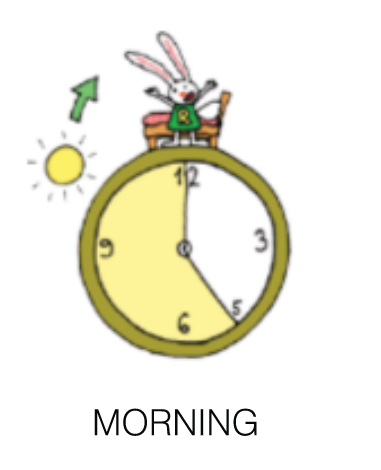                                   AFTERNOON – POSLIJEPODNE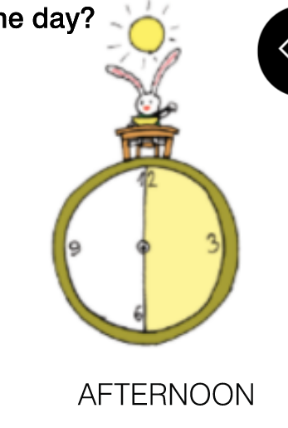                                    EVENING – VEČER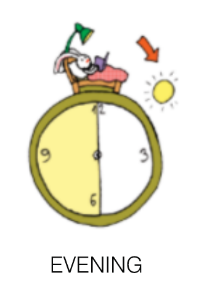 GOOD MORNING! – DOBRO JUTRO!GOOD AFTERNOON! – DOBAR DAN!GOOD EVENING! – DOBRO VEČER!             WAKE UP  - PROBUDITI SE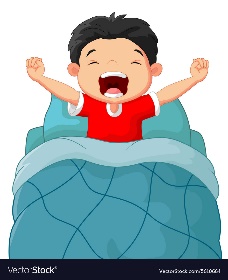              MAKE MY BED – POSPREMITI KREVET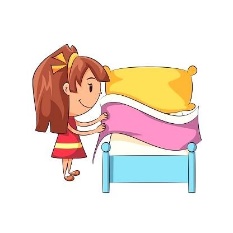              BRUSH MY TEETH – PRATI ZUBE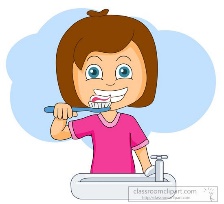                   HAVE BREAKFAST – DORUČKOVATI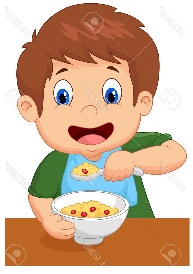                 GO TO SCHOOL  - IĆI U ŠKOLU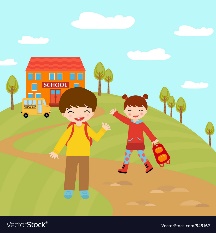 HJ:Napisati pismo učiteljici u bilježnicu